Należy WYPEŁNIĆ WSZYSTKIE POLA, jeżeli nie dotyczy, wpisać NIE DOTYCZY, tekst na czerwono - usunąćX   Jestem świadomy/a, że stypendium programu Erasmus+ ma charakter dofinansowania i nie musi pokrywać         pełnych kosztów podróży i pobytu w uczelni zagranicznej. X Oświadczam, że przyjąłem/przyjęłam do wiadomości konieczność ubezpieczenia się w zakresie zapewniającym koszty leczenia i następstwa      nieszczęśliwych wypadków na czas podróży i pobytu w uczelni partnerskiej podczas wyjazdu służbowego – wyjazd w celach szkoleniowych STA, w ramach programu Erasmus+. W związku z powyższym zobowiązuję się wykupić odpowiednią polisę ubezpieczeniową.Do Formularza należy dołączyć: - Indywidualny program nauczania wg wzoru z podpisami obu stron  (list, kolorowy skan) oraz - Oświadczenie o znajomości języka obcego, - Oświadczenie dot. pandemii COVID19, - Zapewnienie Kierownika Jednostki o realizacji planowanych godzin dydaktycznych podczas wyjazdu (jeśli dotyczy)Komplet dokumentów należy złożyć w Dziale Komunikacji i Wymiany Akademickiej, DKiWA (p. 309, III p. budynek Biblioteki Głównej UP w Lublinie) zgodnie z Harmonogramem działań do dnia 27 STYCZNIA 2022.  Po tym terminie  kwalifikacja na wyjazdy w roku akademickim 2021/2022 prowadzona będzie w trybie ciągłym.Lublin, dnia ……………………       																		      		………………………………..Podpis PracownikaOpinia Kierownika Katedry/ Instytutu/ Zakładu/ Działu……………………………………………………………………………………………………………………………………………………………………………………………………………………………………………………………………………………………………………………………………………. (podpis i pieczątka)Decyzja Dziekana (nie dotyczy pracowników administracji): …………………………………………………………………………………………………………………………………………………………………………………………………………………………………………………….…..…………………………………..podpis i pieczątka DziekanaWypełnia Koordynator uczelniany Programu Erasmus+:Pracownik uczestniczy w wyjeździe STA po raz pierwszy:       TAK   	   NIE   Uczelnia partnerska uczestniczy w wymianie po raz pierwszy:  TAK   	   NIE   Wysokość grantu przysługująca w roku akademickim  20………../20………..Grupa ………../ ……….. € / dzień   Kraj wyjazdu - Miasto  ……………………………………………………….  _________€ - 100 % kwoty ryczałtu na koszty podróży _________€  - 100 %  kwoty wsparcia indywidualnego (    pełnych dni roboczych plus … dni na podróż)  _________€ razem 																					………………………………………							            Koordynator Uczelniany Programu Erasmus+								(podpis i pieczątka imienna)Decyzja władz:zaakceptowany(na)		lista główna  		lista rezerwowa  nie zaakceptowany(na)	………………………………………………..Prorektor ds. Rozwoju Uczelni ( podpis i pieczątka imienna)
ZGODA NA PRZETWARZANIE DANYCH OSOBOWYCH UCZESTNIKA PROGRAMU ERASMUS+Zgodnie z art. 13 ust 1 i 2 rozporządzenia Parlamentu Europejskiego i Rady (UE) 2016/679 w sprawie ochrony osób fizycznych w związku z przetwarzaniem danych osobowych i w sprawie swobodnego przepływu takich danych (RODO) informuję, że: Administratorem Pani/Pana danych osobowych jest Uniwersytet Przyrodniczy w Lublinie, ul. Akademicka 13, 20-950 LublinKontakt do Inspektora Ochrony Danych w Uniwersytecie Przyrodniczym w Lublinie: anna.buchlinska@up.lublin.pl. Ul. Akademicka 13, 20-950 Lublin, nr tel.: 81-445-60-12Twoje dane będą wykorzystywane na potrzeby rekrutacji  i realizacji  programu  Erasmus+, jego sprawozdawczości i kontroli a także promocji, upowszechniania rezultatów i sporządzenia raportów statystycznych.Pani/Pana dane osobowe przetwarzane będą na podstawie art. 6 ust. 1 lit a, b. c RODO 
w celu związanym z realizacją umowy,Odbiorcami Twoich danych osobowych mogą być podmioty zewnętrzne zajmujące się obsługą informatyczną lub prawną administratora, instytucje kontrolne uprawnione do weryfikacji poprawności realizacji programu oraz podmioty zewnętrzne zajmujące się obsługą programu Erasmus+ z ramienia Komisji Europejskiej.Twoje dane będą wykorzystywane na potrzeby rekrutacji  i realizacji  wyjazdów dydaktycznych i/lub szkoleniowych Erasmus+, jego sprawozdawczości i kontroli a także promocji, upowszechniania rezultatów i sporządzenia raportów statystycznych.Podanie danych jest dobrowolne, jednakże konieczne do realizacji celów, dla jakich zostały zebrane.Pani/Pana  dane osobowe będą przechowywane przez okres niezbędny do realizacji ww. celów oraz obowiązków archiwalnych i statystycznych Administratora.Posiada Pani/Pan prawo dostępu do treści swoich danych oraz prawo ich sprostowania, usunięcia, ograniczenia przetwarzania, prawo do przenoszenia danych, prawo wniesienia sprzeciwu, prawo do cofnięcia zgody w dowolnym momencie bez wpływu na zgodność z prawem przetwarzania, którego dokonano na podstawie zgody przed jej cofnięciem.Gdy uzna Pani/Pan, iż przetwarzanie ww. danych osobowych przez Administratora narusza przepisy ogólnego rozporządzenia o ochronie danych osobowych z dnia 27 kwietnia 2016 r., ma Pani/Pan prawo wniesienia skargi do Prezesa Urzędu Ochrony Danych Osobowych.X  Wyrażam zgodę na przetwarzanie moich danych osobowych zawartych we wniosku wyjazdowym/formularzu   zgłoszeniowym oraz dokumentach złożonych przeze mnie w celu udziału w programie  Erasmus+, przez Uniwersytet Przyrodniczy w Lublinie, ul. Akademicka 13, 20-950 Lublin i oświadczam, iż podanie przeze mnie danych osobowych jest dobrowolne oraz iż zostałem/zostałam poinformowany/a o prawie żądania dostępu do moich danych osobowych, ich sprostowania, usunięcia lub ograniczenia ich przetwarzania. X   Wyrażam zgodę na przetwarzanie moich danych osobowych w postaci wizerunku 
w celu promocji i upowszechniania rezultatów programu Erasmus+, przez Uniwersytet Przyrodniczy w Lublinie, ul. Akademicka 13, 20-950 Lublin i oświadczam, iż podanie przeze mnie danych osobowych w postaci wizerunku jest dobrowolne oraz iż zostałem poinformowany o prawie żądania dostępu do moich danych osobowych, ich sprostowania, usunięcia lub ograniczenia ich przetwarzania. ………………………………………………Data i czytelny podpis uczestnika programu ERASMUS+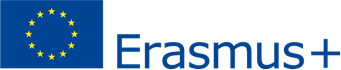 WNIOSEK WYJAZDU ZA GRANICĘW CELU PROWADZENIA ZAJĘĆ DYDAKTYCZNYCH  PROGRAM ERASMUS+ MOBILNOŚĆ EDUKACYJNA W SEKTORZE SZKOLNICTWA WYŻSZEGO 
Z KRAJAMI PROGRAMUROK AKADEMICKI 2021/22(semestr letni)Projekt nr 2021-1-PL01-KA131-HED- 000003560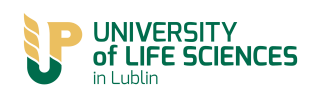 DANE ZAWODOWEDANE ZAWODOWENazwiskoImię/ ImionaStopień naukowy/ Tytuł naukowyStanowiskoDoświadczenie dydaktyczne nauczyciela akademickiego  do 10 lat (JUNIOR)              10-20 lat (INTERMEDIATE)  powyżej 20 lat (SENIOR)WydziałInstytut (jeżeli dotyczy)Katedra (jeżeli dotyczy)Zakład (jeżeli dotyczy)Adres miejsca pracy:Tel. służbowy (+ nr kierunkowy) 81 -        E-MailDANE OSOBOWEDANE OSOBOWEPESEL Seria i numer dowodu osobistegoWydany przezAdres zamieszkania (kod pocztowy i miasto, ulica i nr domu/mieszkania):Telefon komórkowy+48         Osoba z niepełnosprawnością TAK                NIENazwa bankudane banku należy wpisać tylko jeśli realizowany będzie przelew na kontoNumer SWIFT bankuprzelew możliwy jest tylko jeśli Pracownik posiada konto walutoweIBAN i Numer konta (tylko walutowe)DANE DOTYCZĄCE WYJAZDUDANE DOTYCZĄCE WYJAZDUKod Erasmusa uczelni partnerskiejUczelnia partnerskaWydziałJednostka uczelni partnerskiejKraj wyjazduPrzewidywany termin wyjazdu  (dd-mm-rrrr)Uwaga: 5 dni roboczych pobytu +uwzględnić dodatkowo 2 dni na podróż (1 dzień przed i 1 dzień po mobilności)od      /     /       do      /     /      od roku akad. 2020-21 wsparcie indywidualne finansowane jest na 7 dni (5dni roboczych + 2 dni podróży) + ryczałt na podróżPodróż z wykorzystaniem niskoemisyjnych środków transportu (autobus, pociąg, wspólne korzystanie z samochodu) TAK                NIERodzaj zajęć prowadzonych w uczelni partnerskiej (min 8 godz. zajęć/tydzień)Zgodnie z Indywidualnym Programem Nauczania wykład,   ćwiczenia,   seminarium   inne (wpisuje samodzielnie):      Język, w którym będą prowadzone zajęciaCzy kandydat korzystał już z wyjazdów Erasmusa w celu prowadzenia zajęć dydaktycznych?TAK          NIE  Ile razy (w ciągu 3 ostatnich lat)?Jaka uczelnia